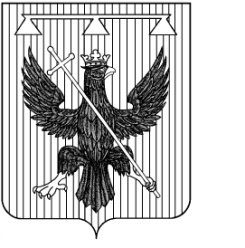 Администрация муниципального образования Южно-Одоевское Одоевского района ПОСТАНОВЛЕНИЕот ________________                              п. Стрелецкий                                     № ____________  ПРОЕКТВ соответствии с Федеральным законом от 21.12.1994 № 68-ФЗ «О защите населения и территорий от чрезвычайных ситуаций природного и техногенного характера», администрация муниципального образования Южно-Одоевское Одоевского района, постановляЕТ:1. Внести изменения в постановление администрации муниципального образования Южно-Одоевское Одоевского района  от 28.1.2017 г. № 54 «Об утверждении   муниципальной    программы   «По гражданской обороне, защите населения и территорий от чрезвычайных ситуаций, обеспечения  пожарной безопасности и безопасности людей на водных объектах муниципального образования Южно-Одоевское Одоевского района на 2018 – 2020 годы».1. В приложениях к Постановлению:а) Приложение № 1 изложить в новой редакции согласно приложению к новому постановлению.    2.  Обнародовать настоящее постановление путем размещения его информационных стендах в установленном порядке и разместить в информационно-коммуникационной сети «Интернет» на официальном сайте администрации муниципального образования Южно-Одоевское Одоевского района www.odoevsk.ru3. Контроль  за исполнением настоящего постановления оставляю за собой.     4. Постановление вступает в силу со дня обнародования.О внесении изменений в постановление администрации муниципального образования Южно-Одоевское Одоевского района  от 28.11.2017г.  № 54 «Об утверждении муниципальной программы «По гражданской обороне, защите населения и территорий от чрезвычайных ситуаций, обеспечения  пожарной безопасности и безопасности людей на водных объектах муниципального образования Южно-Одоевское Одоевского района на 2018 – 2020 годы»О внесении изменений в постановление администрации муниципального образования Южно-Одоевское Одоевского района  от 28.11.2017г.  № 54 «Об утверждении муниципальной программы «По гражданской обороне, защите населения и территорий от чрезвычайных ситуаций, обеспечения  пожарной безопасности и безопасности людей на водных объектах муниципального образования Южно-Одоевское Одоевского района на 2018 – 2020 годы»Глава администрации муниципального образования Южно-ОдоевскоеОдоевского района           И.А. Думчев№ п/пВопросы местного значенияМероприятияСрок проведенияСрок проведенияФинансовое обеспечение по годам, тыс. руб.Финансовое обеспечение по годам, тыс. руб.Финансовое обеспечение по годам, тыс. руб.Финансовое обеспечение по годам, тыс. руб.ОтветственныйОтветственный№ п/пВопросы местного значенияМероприятияСрок проведенияСрок проведения2018201920192020ОтветственныйОтветственный12344555577                               Раздел  I. ГО и ЧС, Вода                               Раздел  I. ГО и ЧС, Вода                               Раздел  I. ГО и ЧС, Вода                               Раздел  I. ГО и ЧС, Вода                               Раздел  I. ГО и ЧС, Вода                               Раздел  I. ГО и ЧС, Вода                               Раздел  I. ГО и ЧС, Вода                               Раздел  I. ГО и ЧС, Вода                               Раздел  I. ГО и ЧС, Вода                               Раздел  I. ГО и ЧС, Вода                               Раздел  I. ГО и ЧС, Вода1Участие в предупреждении и ликвидации последствий ЧС в границах поселенияОрганизация и осуществление мероприятий по гражданской обороне, защите населения и территории поселения от чрезвычайных ситуаций природного и техногенного характерОсуществлениеПриобретение наглядной информации (2 стенда):1.Эвакуация населения при ЧС2.Основы ГО и защиты от ЧСПриобретение наглядной информации (2 стенда):1.Эвакуация населения при ЧС2.Основы ГО и защиты от ЧСв течение года5,0Уполномоченный на решение задач в области гражданской обороны, защиты населения и территорий от чрезвычайных ситуаций и обеспечения пожарной безопасностиУполномоченный на решение задач в области гражданской обороны, защиты населения и территорий от чрезвычайных ситуаций и обеспечения пожарной безопасности1Участие в предупреждении и ликвидации последствий ЧС в границах поселенияОрганизация и осуществление мероприятий по гражданской обороне, защите населения и территории поселения от чрезвычайных ситуаций природного и техногенного характерОсуществлениеПриобретение рупорного громкоговорителя (для улиц):п. Стрелецкий-1 шт;с. Николо-Жупань-1шт;с. Сомово-1 шт.Приобретение рупорного громкоговорителя (для улиц):п. Стрелецкий-1 шт;с. Николо-Жупань-1шт;с. Сомово-1 шт.в течение года10,05,0Уполномоченный на решение задач в области гражданской обороны, защиты населения и территорий от чрезвычайных ситуаций и обеспечения пожарной безопасностиУполномоченный на решение задач в области гражданской обороны, защиты населения и территорий от чрезвычайных ситуаций и обеспечения пожарной безопасности1Участие в предупреждении и ликвидации последствий ЧС в границах поселенияОрганизация и осуществление мероприятий по гражданской обороне, защите населения и территории поселения от чрезвычайных ситуаций природного и техногенного характерОсуществлениеПриобретение противогазовПМК-2 – 5 шт.Приобретение противогазовПМК-2 – 5 шт.в течение года1515Уполномоченный на решение задач в области гражданской обороны, защиты населения и территорий от чрезвычайных ситуаций и обеспечения пожарной безопасностиУполномоченный на решение задач в области гражданской обороны, защиты населения и территорий от чрезвычайных ситуаций и обеспечения пожарной безопасностимероприятий по обеспечению безопасности людей на водных объектах, охране их жизни и здоровьяПриобретение комплекта плакатов по ГО и ЧС – 1 шт.Приобретение комплекта плакатов по ГО и ЧС – 1 шт.5,0мероприятий по обеспечению безопасности людей на водных объектах, охране их жизни и здоровьяИзготовление информационных знаков «Гидрант»-6шт,  «Противопожарный пруд»- 19 штИзготовление информационных знаков «Гидрант»-6шт,  «Противопожарный пруд»- 19 штсентябрь-декабрь13,02,0мероприятий по обеспечению безопасности людей на водных объектах, охране их жизни и здоровьяРаздел  II.  Пожарная безопасностьРаздел  II.  Пожарная безопасностьРаздел  II.  Пожарная безопасностьРаздел  II.  Пожарная безопасностьРаздел  II.  Пожарная безопасностьРаздел  II.  Пожарная безопасностьРаздел  II.  Пожарная безопасностьРаздел  II.  Пожарная безопасностьРаздел  II.  Пожарная безопасностьРаздел  II.  Пожарная безопасность2Обеспечение первичных мер пожарной безопасности в границах населенных пунктов поселенияПриобретение ранцевых  огнетушителей 3 шт.в течение годав течение года12,012,012,5Уполномоченный на решение задач в области гражданской обороны, защиты населения и территорий от чрезвычайных ситуаций и обеспечения пожарной безопасностиУполномоченный на решение задач в области гражданской обороны, защиты населения и территорий от чрезвычайных ситуаций и обеспечения пожарной безопасности2Обеспечение первичных мер пожарной безопасности в границах населенных пунктов поселенияПропашка минерализованными противопожарными полосами (ширина 3 м)  населенных пунктов МО: д.  Мизгея; д . Касимово; с. Сомовоапрель-май			апрель-май			безвозмезднобезвозмезднобезвозмезднобезвозмездноУполномоченный на решение задач в области гражданской обороны, защиты населения и территорий от чрезвычайных ситуаций и обеспечения пожарной безопасностиУполномоченный на решение задач в области гражданской обороны, защиты населения и территорий от чрезвычайных ситуаций и обеспечения пожарной безопасностиПриобретение противопожарного инвентаря для оборудования населенных пунктов (щит, багор, лом, лопата штыковая, 2 конусных ведра): с. Петровское; с. Площадьмай-сентябрьмай-сентябрь10,017,5Приобретение пожарного кранас. Лосинское, с. Петровскоев течение годав течение года5,05,05,0Приобретение пожарного гидрантаПГ-500в течение годав течение года5,0Приобретение порошковых огнетушителей ОП-3(3л)- 10 шт в течение годав течение года5,0ИТОГО:ИТОГО:ИТОГО:ИТОГО:ИТОГО:38,0ИТОГО:ИТОГО:ИТОГО:ИТОГО:ИТОГО:39,039,0ИТОГО:ИТОГО:ИТОГО:ИТОГО:ИТОГО:55,0